CỨ LÀM THEO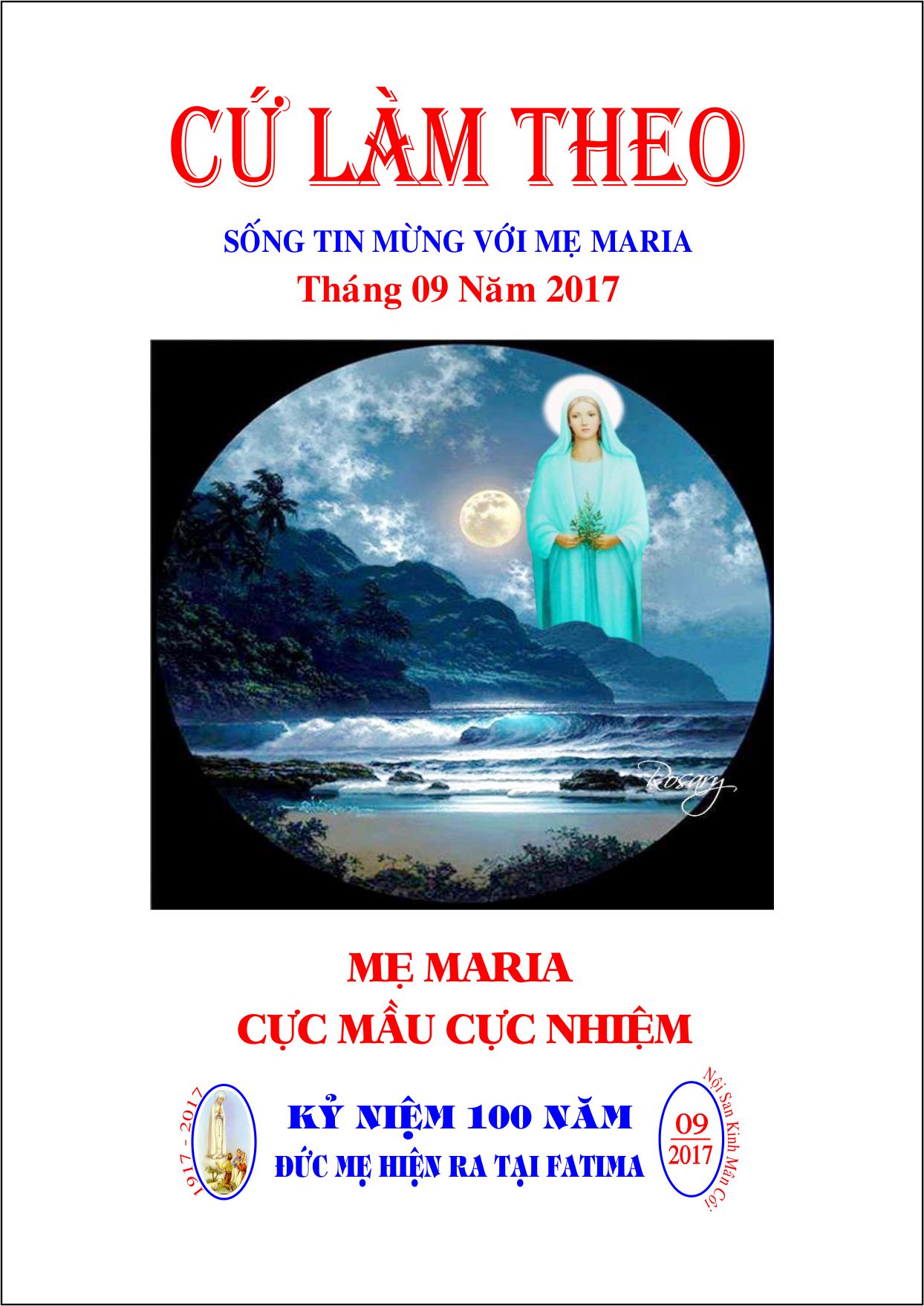 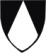 SỐNG TIN MỪNG VỚI MẸ MARIATháng 09 Năm 2017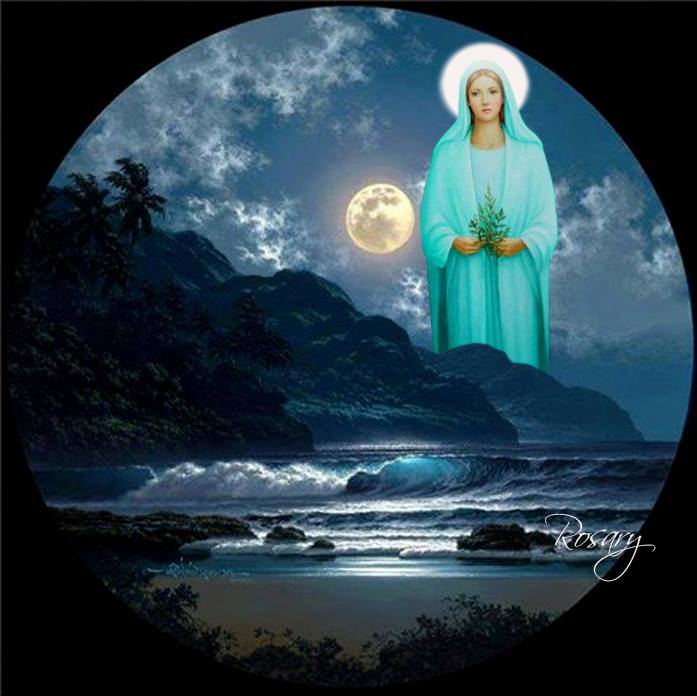 Mẹ Mariacực mầu cực nhiệmLƯU HÀNH NỘI BỘÝ CẦU NGUYỆNXin ơn cho các giáo xứ để các giáo xứ của chúng ta, được tác động bởi tinh thần truyền giáo, trở thành những nơi truyền đạt đức tin và thể hiện đức ái.GIÁO HUẤN“Khi sứ thần truyền tin, Ðức Nữ Trinh Maria đã đón nhận Ngôi Lời Thiên Chúa trong tâm hồn và thân xác, và đem sự sống đến cho thế gian. Ngài được công nhận và tôn kính là Mẹ thật của Thiên Chúa và của Ðấng Cứu Thế. Ðược cứu chuộc cách kỳ diệu hơn nhờ công nghiệp Con Ngài và hiệp nhất mật thiết và bền chặt với Con, Ðức Maria đã lãnh nhận sứ mệnh và vinh dự cao cả là được làm Mẹ Con Thiên Chúa, do đó làm ái nữ của Chúa Cha và cung thánh của Chúa Thánh Thần. Nhờ lãnh nhận ân sủng vô cùng cao quí này, Ngài đã trổi vượt mọi tạo vật trên trời dưới đất. Nhưng đồng thời, vì thuộc dòng dõi Adam, Ngài cũng liên kết với tất cả mọi người cần được cứu rỗi; hơn nữa, "Ngài thật là Mẹ các chi thể (của Chúa Kitô)... vì đã cộng tác trong đức ái để sinh ra các tín hữu trong Giáo Hội là những chi thể của Ðầu ấy". Vì thế, Ngài cũng được chào kính như chi thể của Giáo Hội tối cao và độc nhất vô nhị, cũng như mẫu mực và gương sáng phi thường của Giáo Hội trên phương diện đức tin và đức ái. Và Giáo Hội Công Giáo, được Chúa Thánh Thần chỉ dạy, dâng lên Ngài tình con thảo, như đối với một người Mẹ rất dấu yêu.” (Công đồng Vatican II, Lumen Gentium, số 53)LỜI NGỎTrong cuộc sống xung quanh, có nhiều điều xảy ra mà con người chúng ta không hiểu tại sao. Thật là mầu nhiệm! Mầu nhiệm là một điều vượt quá sức hiểu biết của con người. Việc Thiên Chúa dựng nên vũ trụ bao la là một điều kỳ diệu; việc Ngài dựng nên một người nữ tuyệt vời làm Mẹ của mọi loài chúng sinh lại còn kỳ diệu hơn biết bao nhiêu. Chúng ta là con người hèn kém và tội lỗi thì làm sao hiểu hết được về Mẹ Thiên Chúa. Mẹ thật là cực mầu cực nhiệm! Tháng 9 này có hai lễ liền nhau là lễ Suy Tôn Thánh Giá và Mẹ Sầu Bi. Mẹ đã đi theo Chúa cho đến cùng. Khi chứng kiến cái chết ô nhục của Chúa trên thập giá, Mẹ đứng đó, lòng tê tái sầu! Ô nhục Chúa gánh và đau khổ Mẹ chịu cũng thật là mầu nhiệm đối với chúng ta! Vì ai mà Chúa phải chịu như thế? Vì ai mà Mẹ chấp nhận như vậy? Thưa là vì loài người chúng ta.Xin Mẹ của lòng thương xót, cầu cho chúng con.Đặc tráchLinh mục FX. Trần Kim Ngọc, OP.GIỜ KINH GIA ĐÌNHCó thể dùng nội san CỨ LÀM THEO với Giờ Kinh Gia ĐìnhGia đình có thể cầu nguyện vào giờ thuận tiện. Chọn 1 trong 2 mẫu dưới đây hoặc 1 mẫu khác tương tự:MẪU 11. Dấu Thánh Giá2. Đọc kinh (hoặc hát xin ơn) Chúa Thánh Thần
3. Đọc kinh: Tin - Cậy - Mến4. Thinh lặng xét mình, rồi đọc kinh Ăn Năn Tội5. Đọc Tin Mừng theo ngày 6. Suy niệm và cầu nguyện với CỨ LÀM THEO 7. Đọc kinh Lạy Nữ Vương8. Hát một bài về Đức Mẹ.MẪU 21. Dấu Thánh Giá2. Đọc kinh (hoặc hát xin ơn) Chúa Thánh Thần3. Thinh lặng xét mình, rồi đọc kinh Cáo Mình4. Đọc Tin Mừng theo ngày 5. Suy niệm và cầu nguyện với CỨ LÀM THEO6. Đọc 1 kinh hoặc hát 1 bài về Đức Mẹ.Có thể lần hạt 1 chục theo gợi ý, hoặc 2 chục... 
5 chục tuỳ điều kiện và thời gian của mỗi gia đình.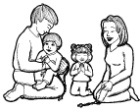 01.09.2017	Thứ Sáu đầu thángTuần 21 TN	Mt 25,1-13“Anh em hãy canh thức, vì anh em không biết ngày nào, giờ nào” (Mt 25,13).Như Mẹ: Chúa luôn mời gọi mỗi người chúng ta luôn tỉnh thức, luôn cầu nguyện để khi bất chợt Chúa đến thì ta đã ở trong tư thế sẵn sàng và thưa: “Lạy Chúa, con đây!” Nhờ vậy, chúng ta được dẫn vào dự tiệc cưới của Con Chiên.Với Mẹ: Không ai biết được mình sẽ chết khi nào và như thế nào! Lạy Chúa Giêsu là sự sống và sự sống lại của chúng con. Xin cho chúng con biết sống giây phút hiện tại với tâm tình tri ân và yêu mến, và xin cũng giúp chúng con chuyên tâm tìm kiếm những giá trị trường tồn.Nhờ Mẹ: Lạy Đức Mẹ như sao mai sáng vậy, xin Mẹ dạy chúng con biết sống làm sao để được ơn chết lành. Và xin cho những ai đang lâm bệnh ngặt nghèo biết nhìn lên Mẹ mà hết lòng cậy trông tín thác vào Chúa Giêsu là Đấng mang lại sự sống đời đời. Trong Mẹ: Đức Chúa Giêsu chịu đánh đòn. Ta hãy xin cho được hãm mình chịu khó bằng lòng.(Đọc 1 Kinh Lạy Cha, 10 Kinh Kính Mừng và 1 Kinh Sáng Danh).02.09.2017	Thứ Bảy đầu thángCầu cho Tổ quốc	Mt 25,14-30“Người ấy lấy số tiền đi làm ăn buôn bán 
và gây lời được năm yến khác” (Mt 25,16).Như Mẹ: Mỗi người chúng ta khi sinh ra không những được Chúa trao ban cho sự sống mà còn được Chúa ban cho những khả năng để mưu sinh và để làm đẹp cuộc đời. Người có khả năng này, kẻ có khả năng khác. Mỗi người một kiểu, người thì ít, kẻ thì nhiều. Điều quan trọng không phải là ít hay nhiều, mà là sinh được nhiều hoa lợi. Ai làm lợi thì sẽ được khen thưởng!Với Mẹ: Chúa đã cho chúng con được làm người, rồi được làm con Chúa. Xin cho chúng con biết sử dụng những ân huệ của Chúa, để sống sao cho xứng đáng, rồi từ đó hương thơm nhân đức tỏa lan ra xung quanh.Nhờ Mẹ: Lạy Đức Mẹ cứu kẻ liệt kẻ khốn, xin Mẹ cho chúng con biết trọn niềm trông cậy và tín thác vào Chúa để làm lợi những yến bạc Chúa đã ban cho chúng con.Trong Mẹ: Đức Bà đi viếng Bà thánh Isave. Ta hãy xin cho được lòng yêu người. (Đọc 1 Kinh Lạy Cha, 10 Kinh Kính Mừng và 1 Kinh Sáng Danh).03.09.2017	Chúa Nhật 22  – Năm AThánh vịnh tuần 2	Mt 16,21-27“Nếu được cả thế gian mà phải thiệt mất 
mạng sống, thì nào có lợi gì” (Mt 16,26).Như Mẹ: Đời người có hạn: có sinh ra thì phải có chết đi. Mà sau cái chết, thì đó là vô tận. Giàu sang phú quý bao nhiêu, khi chết cũng phải bỏ lại tất cả. Giàu sang ở trần gian, mà đời sau lại mất hết thì có ích lợi gì! Với Mẹ: Lạy Chúa, tạ ơn Chúa đã ban cho chúng con lương thực hằng ngày. Những gì Chúa ban cho chúng con như cơm ăn, áo mặc, nhà cửa hay sức khoẻ... là để giúp chúng con sống xứng đáng với phẩm giá con cái Chúa hơn. Xin cho chúng con đang khi sống ở trần gian này, lòng luôn hướng về vinh phúc quê trời. Nhờ Mẹ: Lạy Đức Mẹ bầu chữa kẻ có tội, sự sống của chúng con thuộc về Chúa. Xin Mẹ giúp chúng con biết làm ăn chân chính để sống cho đúng với phẩm giá làm người và làm con Chúa, ngay khi còn ở trần gian này.Trong Mẹ: Đức Chúa Giêsu lên trời. Ta hãy xin cho được ái mộ những sự trên trời.(Đọc 1 Kinh Lạy Cha, 10 Kinh Kính Mừng và 1 Kinh Sáng Danh).04.09.2017	Thứ HaiTuần 22 TN	Lc 4,16-30“Đức Giêsu vào hội đường như Người 
vẫn quen làm trong ngày sabát” (Lc 4,16).Như Mẹ: Dầu là Con Thiên Chúa, Đức Giêsu vẫn tuân giữ những điều Luật dạy. Một trong những điều đó là vào hội đường cầu nguyện và cử hành nghi lễ phụng vụ vào ngày sabát. Đây là bổn phận của con người đối với Thiên Chúa và cũng là cách thức để con người biểu lộ lòng tin của mình.   Với Mẹ: Ngày chúa nhật là ngày dành cho Chúa. Thế mà nhiều khi vì những lo toan của cuộc sống, chúng con đã lơ là bổn phận này. Xin Chúa giúp chúng con luôn ý thức rằng thờ phượng và ca tụng Chúa là việc cần thiết trên hết, để từ đó, sống gắn bó với Chúa nhiều hơn trong việc dâng lễ và cầu nguyện.Nhờ Mẹ: Lạy Đức Mẹ yên ủi kẻ âu lo, xin Mẹ nhắc nhở chúng con chu toàn bổn phận với Chúa như xưa kia Mẹ đã chu toàn.Trong Mẹ: Đức Bà sinh Đức Chúa Giêsu nơi hang đá. Ta hãy xin cho được lòng khó khăn.(Đọc 1 Kinh Lạy Cha, 10 Kinh Kính Mừng và 1 Kinh Sáng Danh).05.09.2017	Thứ BaTuần 22 TN	Lc 4,31-37“Họ sửng sốt về cách Người giảng dạy, 
vì lời của Người có uy quyền” (Lc 4,32).Như Mẹ: Đức Giêsu là Ngôi Lời của Thiên Chúa. Người đến thế gian để nói lời của Thiên Chúa cho nhân loại. Do đó, lời của Người đầy uy quyền và có sức chữa lành chứ không phải như lời của các thầy luật sỹ hay kinh sư. Lời của Người có uy quyền trên bệnh tật, trên sự chết và trên cả thiên nhiên.Với Mẹ: Lạy Chúa Giêsu, Chúa là đường, là sự thật và là sự sống. Chúa đến để mở ra một con đường đưa chúng con đến với Chúa Cha. Xin cho chúng con tin thật rằng Chúa là Đấng có uy quyền trên mọi loài thụ tạo, có lời mang lại sự sống đời đời cho chúng con.Nhờ Mẹ: Lạy Đức Mẹ phù hộ các giáo hữu, xin Mẹ dạy chúng con biết mau mắn đáp lời “xin vâng” trước những lời dạy của Chúa Giêsu. Trong Mẹ: Đức Chúa Giêsu chịu đội mão gai. Ta hãy xin cho được chịu mọi sự sỉ nhục bằng lòng.(Đọc 1 Kinh Lạy Cha, 10 Kinh Kính Mừng và 1 Kinh Sáng Danh).06.09.2017	Thứ TưTuần 22 TN	Lc 4,38-44 Đức Giêsu nói: 
"Tôi còn phải loan báo Tin Mừng Nước Thiên Chúa cho các thành khác nữa" (Lc 4,43).Như Mẹ: Đức Giêsu xác định rất rõ sứ mệnh của mình trên trần gian, đó là loan báo Tin Mừng Nước Thiên Chúa cho mọi người. Sứ mệnh đó không gắn chặt Người với một nơi chốn nào. Trước khi về cùng Chúa Cha, Chúa Giêsu lại giao phó sứ vụ đó cho Giáo Hội. Giáo Hội tiếp tục sứ vụ rao giảng cho đến tận thế.Với Mẹ: Chúa mời gọi Giáo Hội, trong đó có chúng con, ra đi loan báo Tin Mừng cho mọi loài thọ tạo. Xin Chúa thôi thúc các thành phần trong Giáo Hội nhiệt tình và trung thành với lệnh truyện của Chúa mà ra đi truyền giáo.Nhờ Mẹ: Lạy Đức Mẹ cứu kẻ liệt kẻ khốn, xin Mẹ giúp người giáo dân tích cực cộng tác với các linh mục và tu sĩ trong sứ vụ của Giáo Hội.Trong Mẹ: Đức Chúa Thánh Thần hiện xuống. Ta hãy xin cho được lòng đầy dẫy mọi ơn Đức Chúa Thánh Thần. (Đọc 1 Kinh Lạy Cha, 10 Kinh Kính Mừng và 1 Kinh Sáng Danh).07.09.2017	Thứ NămTuần 23 TN	Lc 5,1-11"Thưa Thầy, chúng tôi đã vất vả 
suốt đêm mà không bắt được gì cả. 
Nhưng vâng lời Thầy, tôi sẽ thả lưới" (Lc 5,5).Như Mẹ: Ông Phêrô và các bạn đã vất vả suốt đêm nhưng không được gì, một hoàn cảnh thật đáng thương. Tuy nhiên, ông thật dễ thương khi thưa với Chúa rằng: “vâng lời Thầy, tôi sẽ thả lưới”. Thành quả của việc “vâng lời Thầy” là một mẻ lưới đầy những cá. Thật là tuyệt vời!Với Mẹ: Như thánh Phêrô “vâng lời Thầy” mà thả lưới, dù đã vất vả suốt đêm. Lạy Chúa Giêsu, xin cho mỗi người chúng con cũng biết vâng lời Chúa mà ra sức làm việc lành phúc đức một cách kiên trì, dù nhiều lúc chúng con cảm thấy mệt mỏi chán chường.Nhờ Mẹ: Lạy Đức Mẹ bầu chữa kẻ có tội, xin giúp chúng con biết noi gương Mẹ mà vâng nghe lời Chúa hết lòng.Trong Mẹ: Đức Chúa Giêsu dự tiệc cưới Cana. Ta hãy xin cho được vững tin vào quyền năng của Ngài.(Đọc 1 Kinh Lạy Cha, 10 Kinh Kính Mừng và 1 Kinh Sáng Danh).08.09.2017	Thứ SáuSinh Nhật Đức Mẹ - lễ kính	Mt 1,18-23 “Trinh Nữ sẽ thụ thai, và sinh hạ một con trai, người ta sẽ gọi tên con trẻ là Emmanuel, 
nghĩa là Thiên Chúa ở cùng chúng ta” (Mt 1,23).Như Mẹ: Những điều các vị ngôn sứ đã tiên báo từ xa xưa, hôm nay đã ứng nghiệm nơi Mẹ Maria: Trinh Nữ sẽ thụ thai. Sứ thần cho chúng ta biết Trinh Nữ Maria thụ thai là bởi quyền năng của Chúa Thánh Thần. Do đó, người con mà Mẹ sinh ra được gọi là Con Đấng Tối Cao.Với Mẹ: Lạy Chúa Giêsu, Chúa đã chấp nhận làm người nơi cung lòng của Mẹ Maria. Như thế, Chúa đã chấp nhận làm Con của Mẹ. Chúa đã sống trong vòng tay yêu thương của Mẹ. Xin dạy chúng con biết yêu mến Mẹ của Chúa như Chúa đã mến yêu.Nhờ Mẹ: Lạy Đức Mẹ yên ủi kẻ âu lo, xin Mẹ dạy chúng con biết tin tưởng và yêu mến Chúa Giêsu, Con của Mẹ nhiều hơn.Trong Mẹ: Đức Chúa Giêsu vác cây Thánh giá. Ta hãy xin cho được vác Thánh giá theo chân Chúa.(Đọc 1 Kinh Lạy Cha, 10 Kinh Kính Mừng và 1 Kinh Sáng Danh).09.09.2017	Thứ BảyTh. Phêrô Claver, lm	Lc 6,1-5Đức Giêsu nói: 
"Con Người làm chủ ngày sabát" (Lc 6,5).Như Mẹ: Các người Pharisêu chất vấn Đức Giêsu về việc các môn đệ bứt lúa ăn trong ngày sabát. Với họ, đây là việc không được phép làm vì vi phạm luật ngày sabát. Thực ra, luật ngày sabát không quy tội cho những hành động nhỏ nhặt như vậy. Những hành động này là do con người tự đưa ra khi giải thích luật. Tinh thần của luật là để giúp con người sống tốt trong tương quan với Thiên Chúa và với tha nhân.Với Mẹ: Luật của Chúa là để giúp con người sống tốt hơn, là để phục vụ con người chứ không phải để giết chết. Xin Chúa cho chúng con sống giới luật yêu thương đối với tha nhân.Nhờ Mẹ: Lạy Đức Mẹ phù hộ các giáo hữu, xin Mẹ dạy chúng con biết để Chúa Giêsu làm chủ cuộc đời của mình.Trong Mẹ: Đức Bà dâng Đức Chúa Giêsu trong đền thánh. Ta hãy xin cho được vâng lời chịu lụy.(Đọc 1 Kinh Lạy Cha, 10 Kinh Kính Mừng và 1 Kinh Sáng Danh).10.09.2017	Chúa Nhật 23 TN – Năm AThánh vịnh tuần 3	Mt 18,15-20“Ở đâu có hai ba người họp lại nhân danh Thầy, thì có Thầy ở đấy, giữa họ” (Mt 18,15-20).Như Mẹ: Đức Giêsu đến không chỉ để cứu độ một người nhưng là cứu độ toàn thể nhân loại. Chính vì thế, Người đã thiết lập Hội Thánh để qua Hội Thánh, ơn cứu độ tiếp tục được trao ban cho con người. Hội Thánh là cộng đoàn cầu nguyện và hiệp nhất. Hội Thánh cầu nguyện thay và cho nhân loại, nhân danh Chúa Giêsu.  Với Mẹ: Hội Thánh mang đặc tính thánh thiện, nhưng trong Hội Thánh vẫn còn nhiều tội nhân. Xin Chúa cho Hội Thánh luôn thực thi tốt sứ vụ của mình là hướng dẫn, dạy dỗ và thánh hóa các tội nhân để họ ngày càng trở nên thánh thiện và đạo đức hơn.Nhờ Mẹ: Lạy Mẹ là Nữ Vương các Thánh Thiên Thần, xin Mẹ tiếp tục hiện diện trong lòng Hội Thánh, giúp Hội Thánh chu toàn sứ vụ chăn dắt đoàn chiên mà Chúa Giêsu đã ủy thác. Trong Mẹ: Đức Chúa Trời cho Đức Bà lên trời. Ta hãy xin ơn chết lành trong tay Đức Mẹ.(Đọc 1 Kinh Lạy Cha, 10 Kinh Kính Mừng và 1 Kinh Sáng Danh).11.09.2017	Thứ HaiTuần 23 TN	Lc 6,6-11“Anh trỗi dậy, ra đứng giữa đây!” (Lc 6,8).Như Mẹ: Đọc Tin Mừng, chúng ta thấy người Pharisêu hay chống đối, tìm cách hãm hại và loại trừ Chúa. Cũng vậy, đoạn Tin Mừng hôm nay thuật lại việc họ đang rình xem Chúa Giêsu có chữa bệnh cho người bị bại tay trong ngày sa bát hay không để tố cáo Người.Với Mẹ: Lạy Chúa, Chúa đã đến mang theo luật yêu thương cho con người. Xin cho chúng con biết trung thành giữ luật ấy. Và xin Chúa lôi kéo những người đang sống trong vũng lầy của hận thù lên, để họ biết sống bác ái khoan dung theo tinh thần của Ngài.Nhờ Mẹ: Lạy Mẹ là Nữ Vương các Thánh Tổ Tông, xin Mẹ dâng lên Chúa những lời cầu thay nguyện giúp cho những người đang cần sự quan tâm và giúp đỡ, những người đang sống trong cô đơn và thất vọng.Trong Mẹ: Đức Bà tìm được Đức Chúa Giêsu trong đền thánh. Ta hãy xin cho được giữ nghĩa cùng Chúa luôn.(Đọc 1 Kinh Lạy Cha, 10 Kinh Kính Mừng và 1 Kinh Sáng Danh).12.09.2017	Thứ BaThánh danh Mẹ Maria	Lc 6,12-19“Suốt đêm, Người cầu nguyện, Người chọn mười hai vị mà Người gọi là Tông đồ” (Lc 6,12).Như Mẹ: Bài Tin Mừng hôm nay nói đến việc Chúa Giêsu thức suốt đêm cầu nguyện cùng với Thiên Chúa Cha khi chọn lựa các tông đồ. Cầu nguyện giúp chúng ta nhận ra ý Chúa.Với Mẹ: Lạy Chúa, Chúa đã không chọn những người xuất sắc, nhưng đã chọn những người bình thường, thậm chí là kém cỏi: làm nghề chài lưới, ít học, người thu thuế bị khinh khi, chê ghét… Dù chúng con không đáng gì, nhưng Chúa đã chọn chúng con làm con Chúa, xin cho chúng con sống xứng đáng với danh hiệu này.Nhờ Mẹ: Lạy Mẹ là Nữ Vương các Thánh Tiên Tri, Mẹ luôn liên kết với Thiên Chúa. Xin Mẹ dạy chúng con biết cầu nguyện nhiều hơn với Chúa Giêsu, để nhờ Người, mà dâng lên Chúa Cha tất cả mọi vinh quang, danh dự và uy quyền.Trong Mẹ: Đức Chúa Giêsu chịu chết trên cây Thánh giá. Ta hãy xin đóng đinh tính xác thịt vào Thánh giá Chúa. (Đọc 1 Kinh Lạy Cha, 10 Kinh Kính Mừng và 1 Kinh Sáng Danh).13.09.2017	Thứ TưTh. Gioan Kim Khẩu, gmtsht	Lc 6,20-26Các mối phúc (Lc 6,20-26).Như Mẹ: Các mối phúc mà Chúa Giêsu đưa ra hầu như đều trái nghịch với ước muốn tự nhiên của con người. Nếu cứ sống theo cách của con người thì chẳng có phúc, vì con người có giới hạn! Chúa là Đấng Tốt Lành, nên những điều Người dạy ta là những điều mang lại phúc lành.Với Mẹ: Tất cả mọi phúc lành đều đến từ Thiên Chúa. Lạy Chúa Giêsu, xin cho chúng con hiểu và sống được những “mối phúc” của Chúa. Có sống được các mối phúc ấy, chúng con mới thực sự trở thành người có phúc.Nhờ Mẹ: Lạy Mẹ là Nữ Vương các Thánh Tông Đồ, xin Mẹ giúp chúng con tin tưởng và phó thác vào Chúa Giêsu, Đấng là đường, là sự thật và là sự sống. Bởi vì khi chúng con dám sống theo Chúa Giêsu, chắc chắn chúng con sẽ trở thành những người có phúc giống như Mẹ vậy!Trong Mẹ: Đức Chúa Trời thưởng Đức Mẹ trên trời. Ta hãy xin Đức Mẹ phù hộ cho ta được thưởng cùng Đức Mẹ trên nước thiên đàng.(Đọc 1 Kinh Lạy Cha, 10 Kinh Kính Mừng và 1 Kinh Sáng Danh).14.09.2017	Thứ NămSuy tôn Thánh Giá - lễ kính	Ga 3,13-17 “Con Người đến thế gian 
để đem Ơn Cứu Độ” (Ga 3,17).Như Mẹ: Con người phạm tội ngày càng nhiều hơn và trầm trọng hơn. Chúa có thể trừng phạt con người vì tội lỗi của họ, nhưng không, Chúa đã và sẽ không phạt. Tình yêu của Thiên Chúa lớn hơn tội lỗi của họ. Thiên Chúa đã ban chính Con Một của mình, để nhờ người con ấy, loài người chúng ta được cứu khỏi án phạt đời đời.Với Mẹ: Lạy Cha, Chúa Giêsu chấp nhận chịu chết trên cây Thập Giá là để thi hành ‎ý Cha và để cứu chúng con. Xin Cha cho chúng con nhận ra hồng ân cứu độ cao quý mà Cha đã rộng ban cho chúng con qua Con Một của Cha.Nhờ Mẹ: Lạy Mẹ là Nữ Vương các Thánh Tử Đạo, Mẹ đã tích cực thông phần đau khổ với Chúa Giêsu, xin cho chúng con biết mang lấy thập giá đời mình mà theo Chúa đến cùng.Trong Mẹ: Đức Chúa Giêsu rao giảng Nước Trời và kêu gọi sám hối. Ta hãy xin cho được hoán cải và đón nhận Tin Mừng.(Đọc 1 Kinh Lạy Cha, 10 Kinh Kính Mừng và 1 Kinh Sáng Danh).15.09.2017	Thứ SáuĐức Mẹ Sầu Bi - lễ nhớ	Ga 19,25-27“Đứng gần thập giá Đức Giêsu, 
có thân mẫu Người, chị của thân mẫu, 
bà Maria vợ ông Cơlôpát, 
cùng với bà Maria Mácđala” (Ga 19,25).Như Mẹ: Chúa Giêsu, đã vì vâng lời Chúa Cha và vì yêu thương loài người chúng ta, chấp nhận đi con đường khổ giá. Có ai đau khổ bằng Chúa Giêsu? Có ai thấu cảm nỗi đau và nỗi nhục mà Người đã chịu cho bằng Mẹ Maria. Mẹ đã không bị khạc nhổ, không bị đánh đập, nhưng trái tim Mẹ luôn bị một lưỡi gươm vô hình đâm thâu!Với Mẹ: Lạy Chúa Giêsu, khi Chúa sinh thì trên thập giá, có Mẹ của Chúa đứng đó tê tái lòng. Xin Chúa giúp chúng con thấu cảm nỗi đau của Ngài mà tránh xa đàng tội lỗi.Nhờ Mẹ: Lạy Mẹ là Nữ Vương các Thánh Hiển Tu, Mẹ đã đau khổ dường nào khi thấy Chúa Giêsu chịu treo trên thập giá, xin Mẹ giúp chúng con biết đón nhận đau khổ với niềm cậy trông.Trong Mẹ: 	Đức Chúa Giêsu lo buồn đổ mồ hôi máu. Ta hãy xin cho được ăn năn tội nên.(Đọc 1 Kinh Lạy Cha, 10 Kinh Kính Mừng và 1 Kinh Sáng Danh).16.09.2017	Thứ BảyTh. Cornêliô, gh - lễ nhớ	Lc 6,43-49“Không có cây nào tốt mà lại sinh quả sâu, 
cũng chẳng có cây nào sâu 
mà lại sinh quả tốt” (Lc 6,43).Như Mẹ: Giống tốt thì sinh quả tốt, đó là quy luật ở đời. Vấn đề đức tin cũng vậy, người nào sống tin tưởng ký thác vào Chúa thì sẽ sinh hoa quả tốt đẹp; còn người nào sống thờ ơ với Người, thì đương nhiên sinh quả chẳng ra gì. Không có Chúa, chúng ta chẳng thể sinh ích gì!Với Mẹ: Trên thị trường ngày nay có nhiều thứ hoa quả nhìn có vẻ rất đẹp nhưng lại bị tẩm thuốc rất độc. Lòng người thời nay thật hiểm ác! Lạy Chúa, xin giải thoát con người thời nay khỏi những tham lam và giả dối, để họ biết sống bác ái với nhau hơn.Nhờ Mẹ: Lạy Đức Mẹ yên ủi kẻ âu lo, Mẹ là cây tốt nên cũng sinh quả tốt, đó chính là Chúa Giêsu. Xin Mẹ chăm sóc cây trồng đức tin của chúng con cho xanh màu bác ái và trung kiên.Trong Mẹ: Thiên Thần truyền tin cho Đức Bà chịu thai. Ta hãy xin cho được ở khiêm nhường.(Đọc 1 Kinh Lạy Cha, 10 Kinh Kính Mừng và 1 Kinh Sáng Danh).17.09.2017	Chúa Nhật 24 – Năm AThánh vịnh tuần 4	Mt 18,21-35Ông Phêrô hỏi Chúa: “Thưa Ngài, 
nếu anh em con cứ xúc phạm đến con, 
thì con phải tha đến mấy lần?” (Mt 18,21).Như Mẹ: Đối với người đời, việc tha thứ cho người có lỗi với mình là một điều rất khó. Chúa Giêsu dạy chúng ta phải tha thứ cho anh em mình không có một giới hạn nào cả. Tại sao lại phải tha thứ? Chúng ta phải tha thứ cho người khác thì mới được Chúa tha thứ cho chúng ta, bởi vì, hơn ai hết, chính chúng ta là người luôn mắc tội với Chúa.Với Mẹ: Chúa là Đấng rất mực khoan nhân. Xin Chúa dạy chúng con có tinh thần quảng đại, sẵn sàng thứ tha. Xin cho chúng con cũng biết cổ võ tinh thần hòa giải giữa con người với Thiên Chúa và giữa con người với nhau.Nhờ Mẹ: Lạy Mẹ là Nữ Vương các Thánh Nam cùng các Thánh Nữ, xin Mẹ nâng chúng con đứng dậy, khi chúng con sa ngã phạm tội.Trong Mẹ: Đức Chúa Giêsu sống lại. Ta hãy xin cho được sống lại thật về phần linh hồn.(Đọc 1 Kinh Lạy Cha, 10 Kinh Kính Mừng và 1 Kinh Sáng Danh).18.09.2017	Thứ HaiTuần 24 TN	Lc 7,1-10“Ngay cả trong dân Israel, cũng chưa thấy người nào có lòng tin mạnh như thế” (Lc 7,9).Như Mẹ: Hôm nay, Chúa đã đề cao lòng tin của viên đại đội trưởng khi ông không dám xin Chúa Giêsu đến nhà mình nhưng chỉ xin Chúa nói một lời, vì chỉ cần một lời ấy thôi cũng đủ làm cho người đầy tớ của ông được chữa lành.Với Mẹ: Lạy Chúa, chúng con thấy viên sĩ quan có một niềm tin mạnh mẽ vào sức mạnh của Lời Chúa. Chúa đã thực hiện theo lời ông kêu xin. Xin Chúa ban cho chúng con lòng tin để chúng con cũng luôn tin rằng Lời Chúa sẽ cứu giúp chúng con vượt thắng tất cả mọi khó nguy trong cuộc sống dù bất cứ về phương diện nào.Nhờ Mẹ: Lạy Mẹ là Nữ Vương chẳng hề mắc tội tổ tông, xin Mẹ dạy chúng con biết sống niềm tin và biết xin Thiên Chúa thêm sức nâng đỡ  đức tin, củng cố lòng mến và gia tăng niềm phó thác cậy trông cho bền lòng. Trong Mẹ: Đức Bà đi viếng Bà thánh Isave. Ta hãy xin cho được lòng yêu người. (Đọc 1 Kinh Lạy Cha, 10 Kinh Kính Mừng và 1 Kinh Sáng Danh).19.09.2017	Thứ BaTh. Januariô, gmtđ	Lc 7,11-17Chúa chạnh lòng thương và nói: 
"Bà đừng khóc nữa!" (Lc 7,13).Như Mẹ: Chúa luôn chạnh lòng thương trước những nỗi khốn khổ của con người. Đứng trước cảnh tang tóc, nhất là cái chết đáng thương của con trai duy nhất của bà góa, Đức Giêsu đã thổn thức tâm thần. Người cảm được nỗi mất của một người mẹ trước sự chia lìa. Có lẽ qua cái chết này, Đức Giêsu cũng nhìn thấy trước cái chết của chính mình và nỗi đau của Đức Maria.Với Mẹ: Ngày nay con người vẫn đang đối diện với nhiều nỗi đau khác nhau. Xin Chúa cho chúng con biết cảm thông trước bao nỗi khổ đau của con người.  Nhờ Mẹ: Lạy Mẹ là Nữ Vương linh hồn và xác lên trời, Mẹ đã đau khổ khi chứng kiến cái chết của con mình. Giờ đây, con cái khắp nơi cũng đang chạy đến với Mẹ, xin Mẹ chuyển cầu cùng Chúa cho tất cả chúng con. Trong Mẹ: Đức Chúa Giêsu chịu đánh đòn. Ta hãy xin cho được hãm mình chịu khó bằng lòng.(Đọc 1 Kinh Lạy Cha, 10 Kinh Kính Mừng và 1 Kinh Sáng Danh).                    20.09.2017	Thứ TưTh. Anre Kim Têgon, tử đạo	Lc 7,31-35“Đây là tay ăn nhậu, bạn bè với quân thu thuế và phường tội lỗi ” (Lc 7,34).Như Mẹ: Chúa Giêsu dùng hình ảnh các trẻ thơ chơi ngoài phố chợ để nói lên thái độ của người Do Thái cùng thời. Họ đang mong chờ một Đấng Cứu Thế, nhưng khi ông Gioan đến để loan báo về Ngài thì họ không chấp nhận, họ cho rằng sự khổ hạnh của ông là hành động bị quỷ ám. Và khi Đấng mà họ đang mong đợi thật sự đến trong yêu thương và phục vụ, họ lại cho Ngài là một tay ăn nhậu!Với Mẹ: Lạy Chúa, nhiều lần chúng con rơi vào thái độ của người Do Thái, chúng con tin theo Chúa nhưng lại muốn làm theo ý riêng của mình. Xin cho chúng con biết làm theo ý Ngài.Nhờ Mẹ: Lạy Mẹ là Nữ Vương truyền phép Rất Thánh Mân Côi, xin Mẹ dạy con biết sống tâm tình của một trẻ thơ để biết sống khiêm tốn và tin tưởng, vâng theo luật Chúa truyền.Trong Mẹ: Đức Chúa Giêsu lên trời. Ta hãy xin cho được ái mộ những sự trên trời.(Đọc 1 Kinh Lạy Cha, 10 Kinh Kính Mừng và 1 Kinh Sáng Danh).21.09.2017	Thứ NămTh. Mátthêu, tông đồ - lễ kính	Mt 9,9-13“Anh hãy theo tôi! Ông Mátthêu đứng dậy       đi theo Đức Giêsu” (Mt 9,9).Như Mẹ: Là người thu thuế, ông Mátthêu được  coi là một kẻ tội lỗi. Chúa Giêsu đã kêu gọi ông và biến ông trở nên người loan báo Tin Mừng. Chúa không đánh giá con người theo dáng vẻ bên ngoài, nhưng theo tâm hồn của họ. Chúa chọn ai và mời gọi ai theo Chúa, thì Chúa cũng biến đổi người ấy theo Ý của Ngài.Với Mẹ: Nhiều người sống rất bê tha và tội lỗi, nhưng bỗng chốc trở nên người tốt. Chúng con tin và cảm nhận được rằng Chúa luôn muốn con người có tội được ơn cứu độ. Xin cho người tội lỗi nghe được tiếng nói trong lương tâm của mình mà trở về sống đời ngay chính.Nhờ Mẹ: Lạy Mẹ là Nữ Vương ban sự bằng yên, xin cho chúng con biết đáp lại lời mời gọi của Chúa như thánh Mátthêu xưa kia.Trong Mẹ: Đức Chúa Giêsu biến hình trên núi. Ta hãy xin cho được lắng nghe và thực hành lời Chúa.(Đọc 1 Kinh Lạy Cha, 10 Kinh Kính Mừng và 1 Kinh Sáng Danh).22.09.2017	Thứ SáuTuần 24 TN	Lc 8,1-3“Các bà đã lấy của cải mình mà giúp đỡ       Chúa Giêsu và các môn đệ” (Lc 8,3).Như Mẹ: Chúa Giêsu cho các phụ nữ được cùng tham gia sinh hoạt với Nhóm Mười Hai. Điều đó đồng thời cũng nói lên rằng trong Vương Quốc của Chúa Giêsu không hề có sự phân biệt, một Vương Quốc mà ở đó nam nữ và mọi người đều có cùng phẩm giá như nhau.Với Mẹ: Lạy Chúa, ngày nay có nhiều phụ nữ vẫn bị xem như một phương tiện để trục lợi và để thoả mãn dục vọng thấp hèn; phẩm giá của người phụ nữ bị chà đạp đến đáng thương! Xin Chúa đoái nhìn đến họ, để họ sống đúng phẩm giá và địa vị của mình như Chúa đã ấn định.Nhờ Mẹ: Lạy Rất Thánh Đức Mẹ Maria, xin Mẹ dạy chúng con luôn biết tôn trọng phẩm giá cao quí mà Chúa đã đặt để nơi từng người anh chị em chúng con.Trong Mẹ: Đức Chúa Giêsu chịu đội mão gai. Ta hãy xin cho được chịu mọi sự sỉ nhục bằng lòng.(Đọc 1 Kinh Lạy Cha, 10 Kinh Kính Mừng và 1 Kinh Sáng Danh).23.09.2017	Thứ BảyTh. Piô Pietrelcina - lễ nhớ	Lc 8,4-15“Hạt rơi vào đất tốt: đó là những kẻ nghe Lời với tấm lòng cao thượng và quảng đại, rồi nắm giữ và nhờ kiên trì mà sinh hoa kết quả” (Lc 8,15).Như Mẹ: Chúa Giêsu ví mình như người gieo giống. Lời Chúa chính là hạt giống được gieo vãi khắp nơi. Thửa đất chính là thái độ của mỗi người khi đón nhận Lời Chúa. Hạt giống Lời chỉ có thể sinh hoa kết quả nơi những mảnh đất tốt, tức là nơi những người sẵn sàng mở lòng để đón nhận Lời, trân trọng nắm giữ Lời và kiên trì thực hành để Lời sinh kết quả.Với Mẹ: Mỗi ngày chúng con đều có dịp lắng nghe Lời Chúa. Xin Chúa giúp chúng con biết chuẩn bị tâm hồn thành thửa đất tốt, biết trân trọng đón nhận Lời hằng sống và can đảm thực thi để Lời đó phát sinh hoa trái dồi dào.Nhờ Mẹ: Lạy Rất Thánh Đức Mẹ Chúa Trời, xin Mẹ giúp chúng con lắng nghe và đáp trả Lời Chúa như xưa kia Mẹ đã làm.Trong Mẹ: Đức Bà sinh Đức Chúa Giêsu nơi hang đá. Ta hãy xin cho được lòng khó khăn.(Đọc 1 Kinh Lạy Cha, 10 Kinh Kính Mừng và 1 Kinh Sáng Danh).24.09.2017	Chúa Nhật 25 – Năm AThánh vịnh tuần 1	Mt 20,1-16a“Cả các anh nữa, hãy đi vào vườn nho, 
tôi sẽ trả cho các anh hợp lẽ công bằng” (Mt 20,4).Như Mẹ: Thiên Chúa là Đấng rất quảng đại và công bằng. Ngài chẳng thiên vị ai bao giờ. Ngài yêu thương con người, kẻ dữ cũng như người lành. Ngài mời gọi chúng ta làm vườn nho cho  Ngài, Ngài sẽ trả công cho thích đáng, miễn là chúng ta sẵn sàng bước vào vườn nho mà làm!Nhờ Mẹ: Trong vườn nho của Chúa có nhiều việc và cần nhiều người để làm. Chúng con đều được mời gọi vào làm vườn nho của Chúa, xin cho chúng con, dù ở địa vị và ơn gọi nào, cũng hết lòng với bổn phận của mình.Với Mẹ: Lạy Rất Thánh Nữ Đồng Trinh trên hết các kẻ đồng trinh, Mẹ đã tận tình lo cho Chúa Giêsu. Xin Mẹ đồng hành với chúng con, để mỗi việc chúng con làm hằng ngày, chúng con tận tình làm cứ như thể là làm cho Chúa vậy.Trong Mẹ: Đức Chúa Thánh Thần hiện xuống. Ta hãy xin cho được lòng đầy dẫy mọi ơn Đức Chúa Thánh Thần.(Đọc 1 Kinh Lạy Cha, 10 Kinh Kính Mừng và 1 Kinh Sáng Danh).25.09.2017	Thứ HaiTuần 25 TN	Lc 8,16-18“Chẳng có ai đốt đèn, rồi lấy hũ che đi hoặc đặt dưới gầm giường, nhưng đặt trên đế, để những ai đi vào thì nhìn thấy ánh sáng” (Lc 8,16).Như Mẹ: Đặc tính của ánh sáng là để chiếu soi. Con người nhờ ánh sáng chiếu soi mà nhận biết mọi thứ. Cũng vậy, mỗi Kitô hữu nhận được ơn soi sáng từ Đức Kitô phục sinh. Do đó, trách nhiệm của mỗi Kitô hữu là phải chiếu giãi ánh sáng đó cho mọi người nhìn thấy, để qua đời sống của mình, họ phản chiếu khuôn mặt Đức Kitô cho mọi người.Với Mẹ: Lạy Chúa Giêsu là Ánh Sáng của trần gian, xin Chúa soi sáng cho chúng con biết việc phải làm, và làm với tình yêu và lòng kiên trì. Nhờ Mẹ: Lạy Đức Mẹ Chúa Kitô, Mẹ được gọi là Sao Mai phản chiếu ánh sáng của Mặt Trời Công Chính là Đức Kitô. Xin Mẹ giúp chúng con phản chiếu ánh sáng đó. Trong Mẹ: Đức Bà dâng Đức Chúa Giêsu trong đền thánh. Ta hãy xin cho được vâng lời chịu lụy.(Đọc 1 Kinh Lạy Cha, 10 Kinh Kính Mừng và 1 Kinh Sáng Danh).26.09.2017	Thứ BaTh. Cosma và Đamianô, tđ	Lc 8,19-21“Mẹ và anh em Ta là những người nghe lời Thiên Chúa và đem ra thực hành” (Lc 8,21).Như Mẹ: Chúa Giêsu coi những người luôn biết lắng nghe và thực hành Lời Chúa giống như mẹ và anh em của Ngài. Đây cũng là phẩm chất cần phải có nơi người môn đệ Chúa Giêsu, nơi mỗi người Kitô hữu chúng ta. Với Mẹ: Lạy Chúa, điều kiện Chúa đưa ra cho những ai muốn trở thành “người thân’ của Chúa xem ra rất đơn giản: nghe và thực hành ý Chúa. Xin choc chúng con biết cố gắng thực hiện Lời Chúa để trở thành người nhà của Chúa.Nhờ Mẹ: Lạy Đức Mẹ Giáo Hội, Mẹ đã nghe và sống Lời Ngài với lòng tin tưởng và tín thác. Xin Mẹ giúp chúng biết noi gương Mẹ, vâng nghe Lời Chúa, đối xử tử tế với tha nhân. Nhờ đó chúng con cũng được trở thành người thân và  môn đệ của Chúa Giêsu.Trong Mẹ: Đức Chúa Giêsu vác cây Thánh giá. Ta hãy xin cho được vác Thánh giá theo chân Chúa.(Đọc 1 Kinh Lạy Cha, 10 Kinh Kính Mừng và 1 Kinh Sáng Danh).27.09.2017	Thứ TưTh. Vinhsơn Phaolô, lm	Lc 9,1-6“Khi đi đường 
các con đừng mang thao gì cả” (Lc 9,3).Như Mẹ: Lần đầu tiên được Thầy sai đi thực hiện sứ mạng rao giảng Tin Mừng, chắc các môn đệ vui mừng lắm. Lòng phấn khởi hân hoan chờ những lời chỉ dẫn của Thầy trước khi bắt đầu hành trình: “Khi đi đường các con đừng mang theo gì cả”. Với Mẹ: Lạy Chúa, sao Chúa lại đòi chúng con không được mang theo gì cả khi ra đi thực hiện sứ vụ tông đồ? “Đừng mang theo gì cả” để chỉ lo lắng cho sứ vụ cần thiết là cứu giúp các linh hồn. Xin cho mỗi người chúng con, tận tâm và lo lắng góp phần vào sứ vụ cao quí này.Nhờ Mẹ: Lạy Đức Mẹ thông ơn Thiên Chúa,
xin Mẹ giúp chúng con luôn nhận ra và thực hành lời mời gọi của Chúa, sẵn sàng ra đi với tâm hồn tín thác vào Chúa và làm chứng cho tình yêu của Ngài trong mọi hoàn cảnh.Trong Mẹ: Đức Chúa Trời cho Đức Bà lên trời. Ta hãy xin ơn chết lành trong tay Đức Mẹ.(Đọc 1 Kinh Lạy Cha, 10 Kinh Kính Mừng và 1 Kinh Sáng Danh).28.09.2017	Thứ NămTh. Venceslaô, tđ	Lc 9,7-9“Vua Hêrôđê nói: ‘Ông Gioan, chính ta đã chém đầu rồi! Vậy thì ông này là ai mà ta nghe đồn những chuyện như thế ?’ Rồi vua tìm cách gặp Đức Giêsu” (Lc 9,9).Như Mẹ: Vua Hêrôđê phân vân về sự hiện diện của Đức Giêsu. Ông nghe đồn rất nhiều về Đức Giêsu và tìm cách gặp Người. Chắc hẳn chúng ta cũng nghe biết nhiều về Đức Giêsu, nhưng chúng ta đã gặp Người chưa? Cầu nguyện là cách đơn giản nhất để có thể gặp Chúa.Với Mẹ: Lạy Chúa, chúng con muốn được gặp gỡ Chúa qua chính kinh nghiệm của bản thân. Xin cho chúng con cảm nhận được sự hiện diện của Chúa trong cuộc đời của mình.Nhờ Mẹ: Lạy Đức Mẹ cực thanh cực tịnh, Mẹ biết những lần gặp gỡ Chúa mang lại lợi ích biết bao. Xin giúp chúng con tha thiết gặp Chúa trong cầu nguyện và bổn phận hằng ngày.Trong Mẹ: Đức Chúa Giêsu lập bí tích Thánh Thể. Ta hãy xin cho được năng kết hiệp cùng Chúa Giêsu Thánh Thể.(Đọc 1 Kinh Lạy Cha, 10 Kinh Kính Mừng và 1 Kinh Sáng Danh).29.09.2017	Thứ SáuTổng lãnh Thiên thần - lễ kính	Ga 1,47-51“Đây đích thật là một người Ítraen, 
lòng dạ không có gì gian dối” (Ga 1,47).Như Mẹ: Ngày nay, chúng ta đang sống trong một xã hội đầy gian dối. Trộm cướp, giả trá, lừa lọc... xảy ra hằng ngày. Thiên Chúa là Đấng Chân Thật, không lừa dối ai, và cũng không ai lừa dối được Người. Người biết rõ những hành vi của chúng ta. Người mời gọi chúng ta sống chân thật với Người, tha nhân và chính mình.Với Mẹ: Con người hôm nay thích giả trá hơn chân thật, như có câu rằng: “Thật thà thì ăn cháo, dối trá thì ăn cơm”. Cha ơi, xin cử Thánh Thần đến dạy chúng con biết đón nhận Chúa Giêsu là đường, là sự thật và là sự sống.Nhờ Mẹ: Lạy Đức Mẹ cực trinh cực sạch, xin Mẹ đưa tay mà dẫn dắt chúng con, để chúng con khỏi rơi vào trò giả dối lọc lừa của thế gian và mưu mô xảo quyệt của ma quỷ. Trong Mẹ: Đức Chúa Giêsu chịu chết trên cây Thánh giá. Ta hãy xin đóng đinh tính xác thịt vào Thánh giá Chúa.(Đọc 1 Kinh Lạy Cha, 10 Kinh Kính Mừng và 1 Kinh Sáng Danh).30.09.2017	Thứ BảyTh. Giêrônimô, lmtsht - lễ nhớ	Lc 9,43b-45Đức Giêsu nói với các môn đệ: "Phần anh em, hãy lắng tai nghe cho kỹ những lời sau đây: Con Người sắp bị nộp vào tay người đời." (Lc 9,44).Như Mẹ: Đức Giêsu ý thức rất rõ về sứ vụ của mình. Người biết đâu là con đường mình phải trải qua. Con đường đó chẳng êm đẹp tý nào nhưng không vì thế mà Người chùn bước. Người đón nhận với sự thanh thản. Người cũng muốn chúng ta can đảm đón nhận Ý Chúa mỗi ngày.  Với Mẹ: Chúa đã biết trước kết cục bi thảm của một ngôn sứ nhưng Chúa cũng biết hoa trái tốt đẹp mà nó mang lại. Xin Chúa cho chúng con đừng nản lòng trước thử thách gian nguy nhưng đón nhận với sự tin tưởng.Nhờ Mẹ: Lạy Đức Mẹ tuyền vẹn mọi đàng, Mẹ đã cảm nhận “thánh giá” là thế nào khi thi hành bổn phận của mình. Xin giúp chúng con bền tâm vác thập giá đời mình theo Chúa đến cùng.Trong Mẹ: Đức Bà tìm được Đức Chúa Giêsu trong đền thánh. Ta hãy xin cho được giữ nghĩa cùng Chúa luôn. (Đọc 1 Kinh Lạy Cha, 10 Kinh Kính Mừng và 1 Kinh Sáng Danh).TRANG CHUYÊN ĐỀBÀI GIẢNG CỦA ĐTC PHANXICÔ
Trong thánh lễ tuyên thánh tại fatimaLúc 10h sáng thứ Bẩy 13 tháng 5, đúng 100 năm Đức Mẹ hiện ra, Đức Thánh Cha Phanxicô đã tuyên thánh cho Jacinta và Francisco Marto, là 2 trong 3 trẻ mục đồng đã được thấy Đức Mẹ hiện ra.Trong bài giảng thánh lễ, Đức Thánh Cha nói:“Rồi có điềm lớn xuất hiện trên trời: một người Phụ Nữ, mình khoác mặt trời.” Đó là những gì thị nhân trên đảo Patmos cho chúng ta biết trong Sách Khải huyền (12,1), và thêm rằng bà sắp sinh một con trai. Sau đó, trong Tin Mừng, chúng ta nghe Chúa Giêsu nói với môn đệ mình, “Này là mẹ con” (Ga 19,27). Chúng ta có một bà Mẹ! “Bà thật xinh đẹp”, như các thị nhân tại Fatima đã bảo nhau trên đường trở về nhà vào ngày hồng phúc 13 tháng 5 cách đây đúng 100 năm. Tối hôm đó, Jacinta không thể kiềm chế được bản thân và cô đã nói với mẹ mình: “Hôm nay con đã gặp Đức Mẹ”. Họ đã nhìn thấy Mẹ Thiên Đàng. Nhiều người khác cũng đã tìm cách để được nhìn thấy như thế, nhưng... họ không thấy Đức Mẹ. Mẹ Đồng Trinh đã không đến đây để chúng ta có thể nhìn thấy Mẹ. Chúng ta sẽ được mãi mãi nhìn thấy Mẹ, tất nhiên là nếu chúng ta được lên trời.Đức Mẹ báo trước, và cảnh cáo chúng ta về một lối sống vô thần và thực sự xúc phạm đến Thiên Chúa nơi những tạo vật của Người. Cuộc sống như vậy - thường được người ta đề xuất và áp đặt – có nguy cơ dẫn con người đến cửa hỏa ngục. Đức Mẹ đã đến để nhắc nhở chúng ta rằng ánh sáng của Chúa ngự trong chúng ta và bảo vệ chúng ta, như chúng ta đã nghe trong bài đọc thứ nhất “Con bà được đưa ngay lên Thiên Chúa, lên tận ngai của Người” (Kh 12,5). Trong tường thuật của Lucia, ba đứa trẻ được chọn đã được bao quanh bởi ánh sáng của Thiên Chúa khi ánh sáng ấy tỏa chiếu từ Đức Mẹ. Mẹ bao bọc họ trong lớp áo ánh sáng mà Thiên Chúa đã ban cho Mẹ. Theo niềm tin và kinh nghiệm của đông đảo người hành hương, nếu không muốn nói là tất cả, Fatima là lớp áo ánh sáng bảo vệ chúng ta, cảm nghiệm ấy hầu như hơn hẳn bất cứ nơi nào khác trên trái đất này. Chúng ta cần nơi ẩn náu dưới sự bảo vệ của Đức Trinh Nữ Maria và xin Mẹ, “hãy chỉ Chúa Giêsu cho chúng con” như kinh Lạy Nữ Vương dạy.Anh chị em tín hữu hành hương thân mến, chúng ta có một người Mẹ. Khi bám lấy Mẹ như con trẻ, chúng ta sống trong niềm hy vọng dựa trên Chúa Giêsu. Như chúng ta đã nghe trong bài đọc thứ hai, “những ai được Thiên Chúa ban ân sủng dồi dào và cho trở nên công chính, thì sẽ được sống và được thống trị” (Rm 5,17). Khi Chúa Giêsu về Trời, Người đã mang đến trước Chúa Cha trên trời nhân tính của chúng ta, mà Người đã mặc lấy trong cung lòng Đức Trinh Nữ Maria và sẽ không bao giờ từ bỏ. Chúng ta hãy đặt để hy vọng nơi nhân tính này, đang ngồi bên hữu Chúa Cha (Ep 2,6). Xin cho niềm hy vọng này hướng dẫn cuộc sống của chúng ta! Đó là một niềm hy vọng nâng đỡ chúng ta luôn mãi, tới tận hơi thở cuối cùng của cuộc đời.Được củng cố với niềm hy vọng này, chúng ta đã tập trung ở đây để cảm tạ vô số ơn thánh được ban cho chúng ta trong một trăm năm qua. Tất cả đều được ban dưới lớp áo ánh sáng mà Đức Mẹ đã loan truyền tới tận cùng bờ cõi trái đất, bắt đầu với vùng đất Bồ Đào Nha này, nơi phong phú những hy vọng. Chúng ta có thể noi gương hai Thánh Francisco và Jacinta, là những vị đã được Đức Trinh Nữ Maria đưa vào đại dương bao la của ánh sáng Thiên Chúa và dạy họ thờ lạy Người. Đó là nguồn sức mạnh của họ để vượt qua những chống đối và đau khổ. Sự hiện diện của Thiên Chúa đã trở nên thường hằng trong cuộc sống của họ, như được thấy rõ qua lời cầu nguyện liên lỉ của họ cho các tội nhân và ước muốn của họ được hầu cận trước “Chúa Giêsu náu mình” trong đền tạm.Trong Cuốn Hồi K‎‎ý (III, 6), Sơ Lucia trích dẫn Jacinta, người vừa được ban cho một thị kiến: “Chị không nhìn thấy tất cả những con phố, những con đường và những cánh đồng đầy những người đang kêu khóc vì đói, nhưng không có gì để ăn đó sao? Và Đức Thánh Cha trong nhà thờ, đang cầu nguyện trước Trái Tim Vô Nhiễm của Đức Maria? Và tất cả những người đang cùng cầu nguyện với ngài?” Cảm ơn anh chị em vì đã hiện diện nơi đây với tôi! Tôi không thể không đến đây để tôn kính Đức Trinh Nữ Maria và phó thác cho Mẹ tất cả các con trai và con gái của Mẹ. Dưới lớp áo choàng của Mẹ, họ không bị lạc mất; từ vòng tay Mẹ nảy sinh hy vọng và bình an mà họ kêu cầu, và tôi cầu xin Mẹ cho tất cả anh chị em của tôi trong phép rửa và trong gia đình nhân loại này của chúng ta, đặc biệt là những bệnh nhân và những người tàn tật, những tù nhân và những người thất nghiệp, người nghèo và người bị bỏ rơi.Anh chị em thân mến, chúng ta hãy cầu nguyện cùng Thiên Chúa với hy vọng rằng những người khác sẽ lắng nghe chúng ta; và chúng ta hãy nói với những người khác một cách xác tín rằng Chúa sẽ giúp chúng ta.Thật vậy, Thiên Chúa đã tạo thành chúng ta để trở nên nguồn hy vọng cho người khác, một niềm hy vọng thực sự và có thể đạt được, phù hợp với tình trạng của mỗi người. Khi “yêu cầu” và “đòi buộc” mỗi người chúng ta phải hoàn thành nhiệm vụ của mình theo đấng bậc (Thư của Lucia, ngày 28 tháng 2 năm 1943), Thiên Chúa tổng động viên chúng ta chống lại sự thờ ơ làm băng giá con tim và làm tầm nhìn thiển cận của chúng ta trở nên tồi tệ hơn. Chúng ta không muốn trở thành một thứ hy vọng chết yểu! Cuộc sống chỉ có thể tồn tại được nhờ vào sự hào phóng của những cuộc sống khác “nếu hạt lúa gieo vào lòng đất mà không chết đi, thì nó vẫn trơ trọi một mình; còn nếu chết đi, nó mới sinh được nhiều hạt khác” (Ga 12,24). Chúa, Đấng luôn đi trước chúng ta, đã nói điều này và làm điều này. Bất cứ khi nào chúng ta thấy mình đang vác thập giá, thì Ngài đã từng vác thập giá trước chúng ta. Chúng ta không vác thập giá để tìm Chúa Giêsu. Thay vào đó, chính Người là Đấng đã tự hạ mình xuống, đến độ chấp nhận thánh giá, để tìm kiếm chúng ta, xua tan bóng tối của cái ác bên trong chúng ta, và đưa chúng ta trở lại với ánh sáng.Với sự bảo vệ của Đức Maria, cầu xin cho chúng ta có thể là những tuần canh của thế giới, trong khi chiêm ngắm khuôn mặt đích thật của Đức Chúa Giêsu Đấng Cứu Độ, sáng láng trong Lễ phục sinh. Cầu xin cho chúng ta có thể tái khám phá ra khuôn mặt trẻ trung và tươi đẹp của Giáo Hội, rực sáng khi Giáo Hội là truyền giáo, chào đón, nhưng không, trung tín, khó nghèo phương tiện, nhưng giàu có tình yêu.J.B. Đặng Minh An dịch (vietcatholic)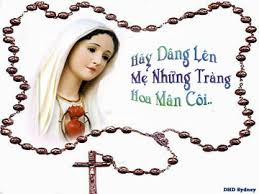 Triều Thiên Hoa HồngThánh Louis Grignion de MontfortNgay từ khi chân phước Alan de la Roche tái lập việc tôn sùng Kinh Mân Côi thì ngôn ngữ của loài người cũng như ngôn từ của Thiên Chúa, đã gọi kinh này là “Mân Côi”. Chữ “Mân Côi” có nghĩa là “Triều Thiên Hoa Hồng”. Tức là mỗi lần người ta đọc Kinh Mân Côi sốt sắng là họ đội triều thiên cho Chúa Giêsu và Mẹ Maria, triều thiên 150, trong đó có 3 bông hồng đỏ và 16 bông hồng trắng. Là những bông hoa thiên đường, chúng sẽ không bao giờ tàn phai hương sắc tuyệt vời của chúng.Đức Mẹ đã tỏ ra hoàn toàn ưng ý với cái tên “Mân Côi” này. Người đã cho một số người biết rằng, mỗi lần họ đọc một Kinh Kính Mừng là họ dâng cho Người một bông hồng đẹp, và mỗi khi họ đọc xong một tràng Mân Côi là họ 
làm cho Người một vòng vương miện hoa hồng.Thày Alphôngsô Rodriguez là một tu sĩ nổi tiếng của dòng Tên, thường đọc Kinh Mân Côi sốt sắng đến nỗi, thày thấy bông hồng đỏ thoát ra từ miệng thày mỗi khi thày đọc Kinh Lạy Cha, và thấy hoa hồng trắng cũng từ miệng thày mà ra mỗi khi thày đọc Kinh Kính Mừng. Những bông hồng đỏ và trắng này đều có hương sắc tương đương nhau, chỉ khác nhau về mầu sắc mà thôi.Những tích truyện về thánh Phanxicô cũng kể rằng, có một thày dòng trẻ tuổi có thói quen lần hạt một vòng hoa hồng, tức một tràng Mân Côi, mỗi ngày trước bữa tối. Một ngày kia, vì một lý do nào đó, thày chưa làm xong việc này. Mặc dù chuông báo hiệu bữa tối đã điểm, thày cũng đến xin phép bề trên cho thày làm xong việc này trước khi dùng bữa; được phép, thày lui về phòng của mình để cầu nguyện.Thày đi được một lúc lâu, bề trên sai một thày khác đi tìm, và thày được sai này thấy thày ấy trong phòng đầy những ánh sáng, đang đối diện với Đức Mẹ có hai thiên thần hầu cận. Những bông hồng xinh đẹp cứ phát ra từ miệng thày ấy mỗi khi thày ấy đọc Kinh Kính Mừng; hai thiên thần cầm lấy từng bông một, đặt lên đầu Đức Mẹ, và Đức Mẹ tươi cười nhận lấy chúng.Sau cùng, hai thày khác được bề trên sai đi tìm hai thày trước cũng thấy cùng một cảnh đằm thắm dễ thương như vậy, và Đức Mẹ chỉ biến đi cho đến khi thày ấy lần xong trọn một tràng Kinh Mân Côi.Bởi thế, một tràng Kinh Mân Côi là triều thiên hoa hồng lớn và một chuỗi Kinh Mân Côi là một chùm hoa hay một triều thiên hoa hồng nhỏ mà chúng ta đội lên đầu của Chúa Giêsu và Mẹ Maria. Bông hồng là nữ vương của loài hoa, Kinh Mân Côi là hoa hồng của mọi việc tôn sùng, do đó, cũng là việc tôn sùng quan trọng nhất.Le Secret Admirable du Très Saint Rosaire pour se convertir et se sauver (Bí Mật Kinh Mân Côi, bông hồng 7); bản dịch Việt ngữ của Đa Minh Cao Tấn TĩnhNhững Kỳ Diệu của Kinh Mân CôiThánh Louis Grignion de MontfortThật khó cho tôi khi phải diễn đạt bằng lời nói về vấn đề Đức Mẹ nghĩ Kinh Mân Côi ra sao và Người thích nó hơn tất cả mọi việc tôn sùng khác biết là chừng nào. Tôi cũng không thể diễn tả hết việc Người thưởng công cho những 
ai rao giảng, thiết lập cũng như phổ biến sự sùng kính này, hay về việc Người thẳng tay trừng phạt những ai ra tay chống lại việc sùng kính này.Suốt cả đời sống, thánh Đa Minh đã không làm gì hơn là, bằng cả tấm lòng, chúc tụng Đức Mẹ, rao giảng sự cao cả của Người và thúc đẩy mọi người tôn kính Người bằng việc lần hạt Mân Côi. Đáp lại, thánh nhân đã nhận được từ Đức Mẹ vô vàn ơn lành. Với quyền phép của một Nữ Vương Thiên Đình, Người đã thực hiện nhiều phép lạ và sự lạ qua việc làm của thánh nhân. Thiên Chúa toàn năng luôn luôn ban cho thánh nhân những gì thánh nhân xin qua tay Đức Mẹ. Vinh dự lớn lao nhất là Người đã giúp thánh nhân dẹp tan bè rối Albigensê, và đặt thánh nhân làm đấng sáng lập, làm tổ phụ của một hội dòng lớn.Đối với chân phước Alan de la Roche, người tái tạo việc tôn sùng Kinh Mân Côi, ngài đã nhận được nhiều đặc ân của Đức Mẹ. Đức Mẹ đã hiện ra với ngài mấy lần để dạy ngài đi tìm con đường cứu rỗi, trở nên một vị linh mục tốt lành, một tu sĩ hoàn thiện, và nên giống Chúa Giêsu. Chân phước Alan de la Roche thường hay bị ma qủi cám dỗ và bách hại ghê gớm, làm cho ngài buồn phiền kinh khủng, đến độ gần như tuyệt vọng, nhưng Đức Mẹ luôn luôn an ủi ngài, bằng sự hiện diện ngọt ngào của Người, làm biến đi những đám mây tăm tối bủa vây linh hồn ngài.Đức Mẹ dạy chân phước cách đọc Kinh Mân Côi, dẫn giải về ý nghĩa của nó và hiệu qủa của nó, còn ban cho chân phước một đặc ân vinh hiển và trọng đại là vinh dự được gọi Người là Bạn Tình. Với tình yêu trong trắng mà Người giành cho chân phước, Người đã đeo nhẫn vào ngón tay ngài, chiếc kiềng được làm bằng tóc Người quàng vào cổ ngài và trao cho ngài chuỗi Kinh Mân Côi.Cha Triteme, với hai nhà học giả là Carthagena và Martin Navarra, cùng các vị khác đã hết lời khen ngượi chân phước Alan de la Roche. Chân phước chết tại Zunolle nước Phần Lan vào ngày 8/9/1475, sau khi đã chiêu tập được trên 100 ngàn người gia nhập Hiệp Hội Kinh Mân Côi.Chân phước Tôma Gioan lừng danh nhờ các bài giảng về Kinh Mân Côi của ngài, đến nỗi, ghen tức với việc cứu rỗi các linh hồn của ngài, ma qủi đã hành hạ ngài đến ngã bệnh liệt giường, làm thày thuốc cũng phải bó tay. Một đêm kia, lúc mà ngài nghĩ là mình sắp chết đi, ma qủi đã hiện ra với ngài dưới một hình thù thật khiếp đảm ngoài sức tưởng tượng. Gần giường của ngài có một bức hình Đức Mẹ; ngài nhìn vào đấy, và kêu lên với tất cả tâm hồn và nghị lực của mình: “Xin giúp con, xin cứu con, Mẹ êm ái của con ơi!” Ngài vừa dứt lời thì bức ảnh như sống động lạ thường, và Đức Mẹ giơ tay của Người ra, nâng ngài bằng cánh tay của Người mà nói:“Đừng sợ, Tôma con Mẹ, Mẹ đây nè, Mẹ sẽ cứu con mà: Hãy chỗi dậy đi và tiếp tục rao giảng Kinh Mân Côi như con vẫn làm. Mẹ hứa sẽ che chở con khỏi thù địch của con”.Khi Đức Mẹ nói điều này, ma qủi chuồn mất, và chân phước Tôma chỗi dậy, hoàn toàn bình phục. Ngài chảy nước mắt vui mừng tạ ơn Đức Mẹ. Ngài lại bắt đầu làm tông đồ cho Kinh Mân Côi, với những bài giảng mang lại thành quả lạ lùng.Đức Mẹ chẳng những chúc lành cho những ai rao giảng Kinh Mân Côi, Người còn ban thưởng bội hậu cho những ai nhờ gương lần hạt Mân Côi của mình cũng làm cho người khác bắt chước đọc theo.Anphôngsô, vua nước Leon và Galicia, rất muốn cho tất cả mọi người tôi tớ của vua tôn kính Rất Thánh Trinh Nữ bằng việc lần hạt Mân Côi. Bởi đó, vua có thói quen treo cỗ tràng hạt lớn ở dây thắt lưng của mình và luôn luôn đeo sợi dây thắt lưng này, song, chỉ khổ nỗi, chính vua lại không bao giờ đọc Kinh Mân Côi. Tuy nhiên, việc đeo tràng hạt của vua đã khích lệ triều thần của vua đọc Kinh Mân Côi rất là sốt sắng.Một ngày kia, vua lâm bệnh nặng, và đến lúc hấp hối, trong một thị kiến, vua thấy mình đang đứng trước tòa phán xét của Chúa. Nhiều ma qủi cũng ở đó tố cáo vua về các tội vua đã phạm. Đang lúc Chúa là Thẩm Phán Tối Cao sắp sửa luận phạt vua cho vào hỏa ngục, thì Đức Mẹ xuất hiện biện hộ cho vua. Đức Mẹ truyền lấy một cái cân, một bên để các tội của vua, và một bên để cỗ tràng hạt vua luôn luôn đeo bên mình cùng với các Kinh Mân Côi đã được đọc lên nhờ gương đeo tràng hạt của vua. Kết quả là cỗ tràng hạt nặng hơn các tội của vua.Nhìn vua một cách hết sức nhân hậu, Đức Mẹ nói: “Để thưởng công cho một chút tôn vinh mà con đã giành cho Mẹ, bằng cách đeo tràng hạt Mân Côi, Mẹ đã xin Con Mẹ cho con một ơn rất lớn lao. Con sẽ sống thêm mấy năm nữa. Mong rằng con khôn ngoan sống những ngày này bằng việc ăn năn thống hối”.Hồi tỉnh, vua kêu lên: “Chúa tụng Kinh Mân Côi của Rất Thánh Đồng Trinh Maria đã cứu trẫm khỏi đời đời trầm luân!”Sau khi bình phục, vua đã sống những ngày còn lại bằng việc truyền bá lòng tôn sùng Kinh Mân Côi và trung thành đọc Kinh Mân Côi mỗi ngày.Người nào yêu mến Rất Thánh Trinh Nữ cũng phải theo gương của vua Anphôngsô và của các thánh mà tôi đề cập tới, để họ lôi kéo thêm nhiều linh hồn cho Hiệp Hội Kinh Mân Côi. Họ sẽ nhận được nhiều ơn trên đời này và sự sống đời đời sau này. “Ai rao giảng về Ta sẽ sống đời đời” (Huấn Ca 24,31).(Bí Mật Kinh Mân Côi, bông hồng 8; 
bản dịch Việt ngữ của Đa Minh Cao Tấn Tĩnh)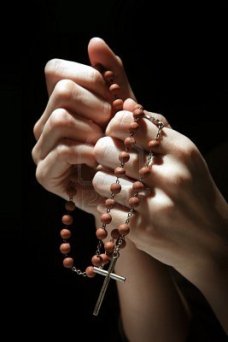 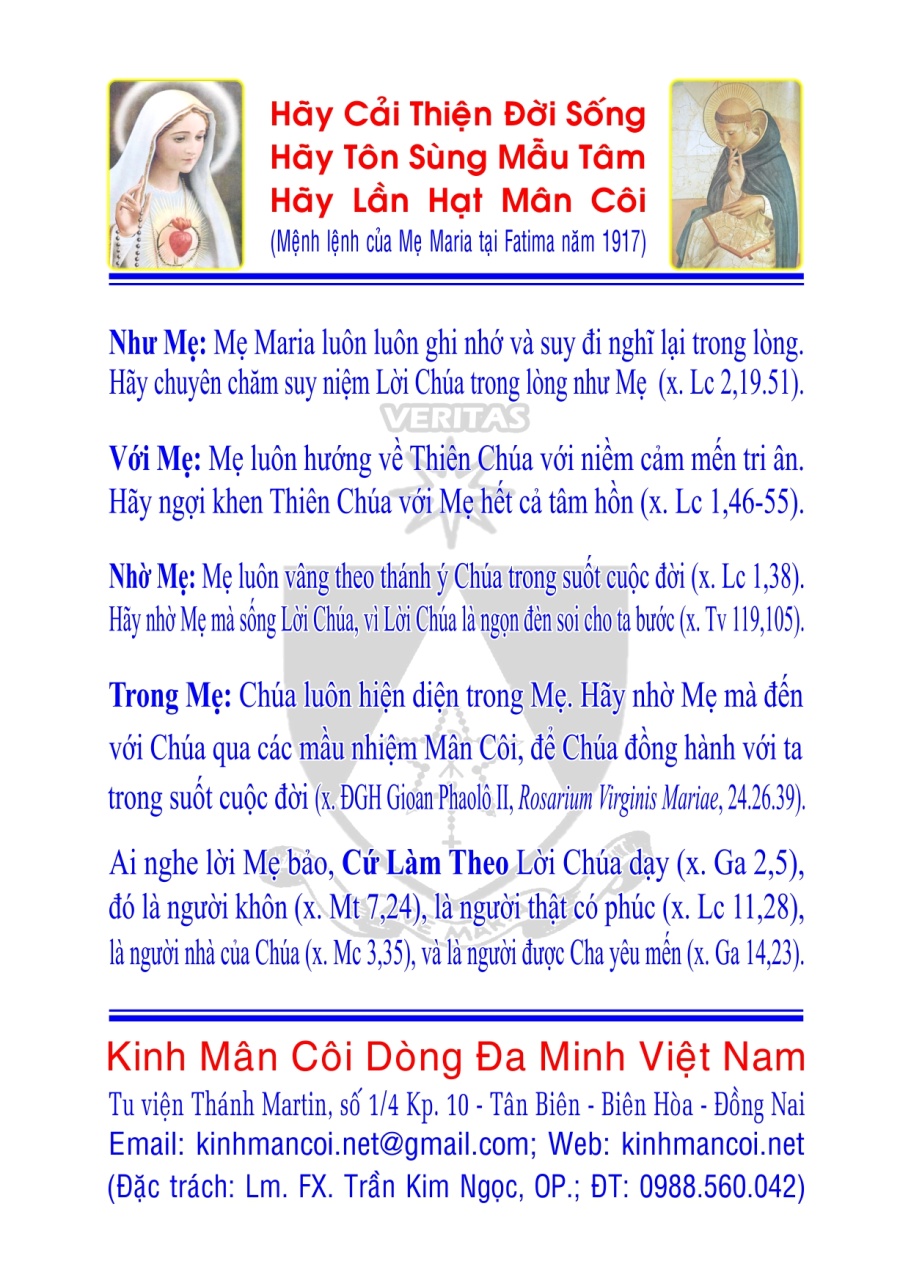 